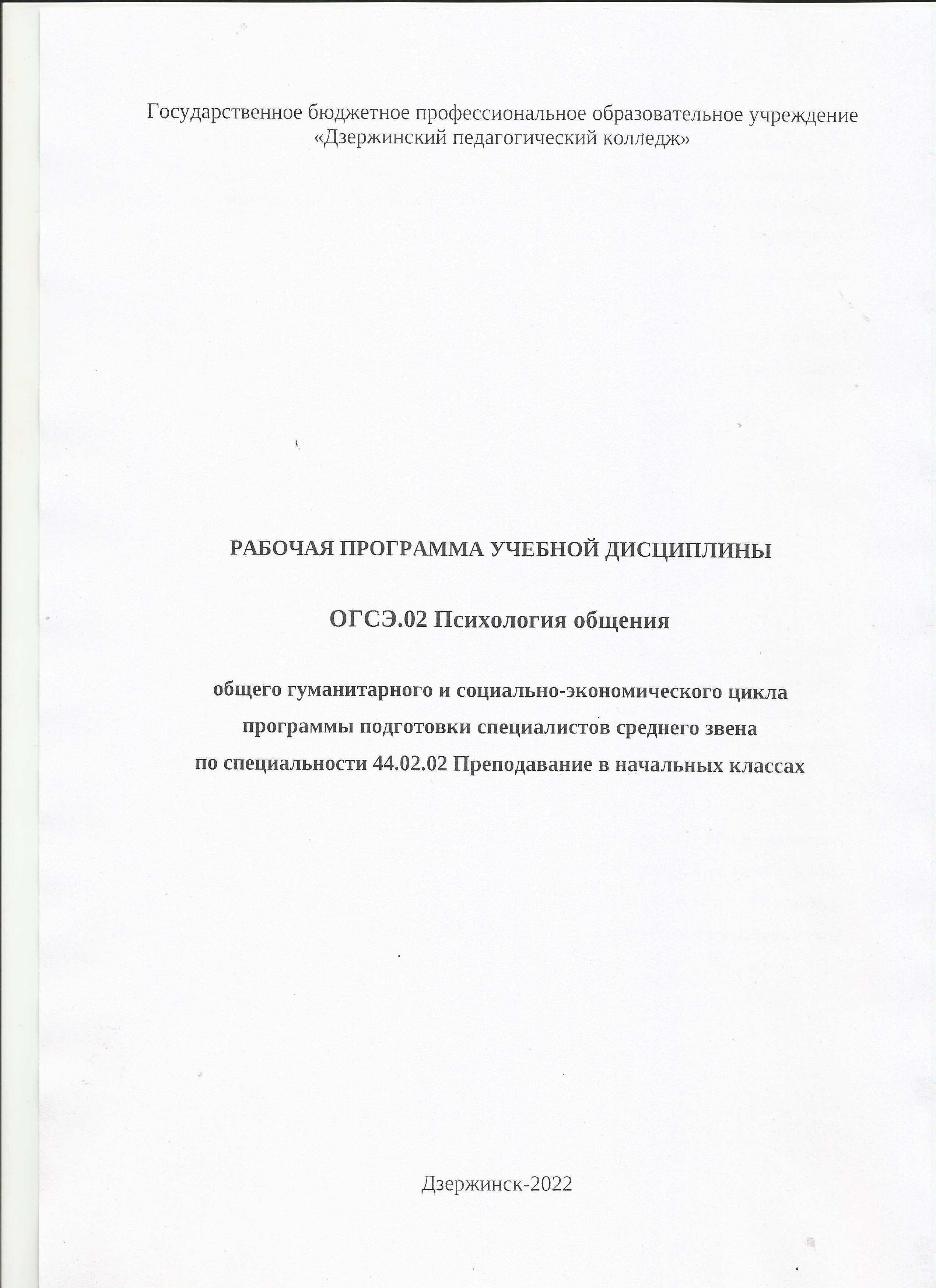 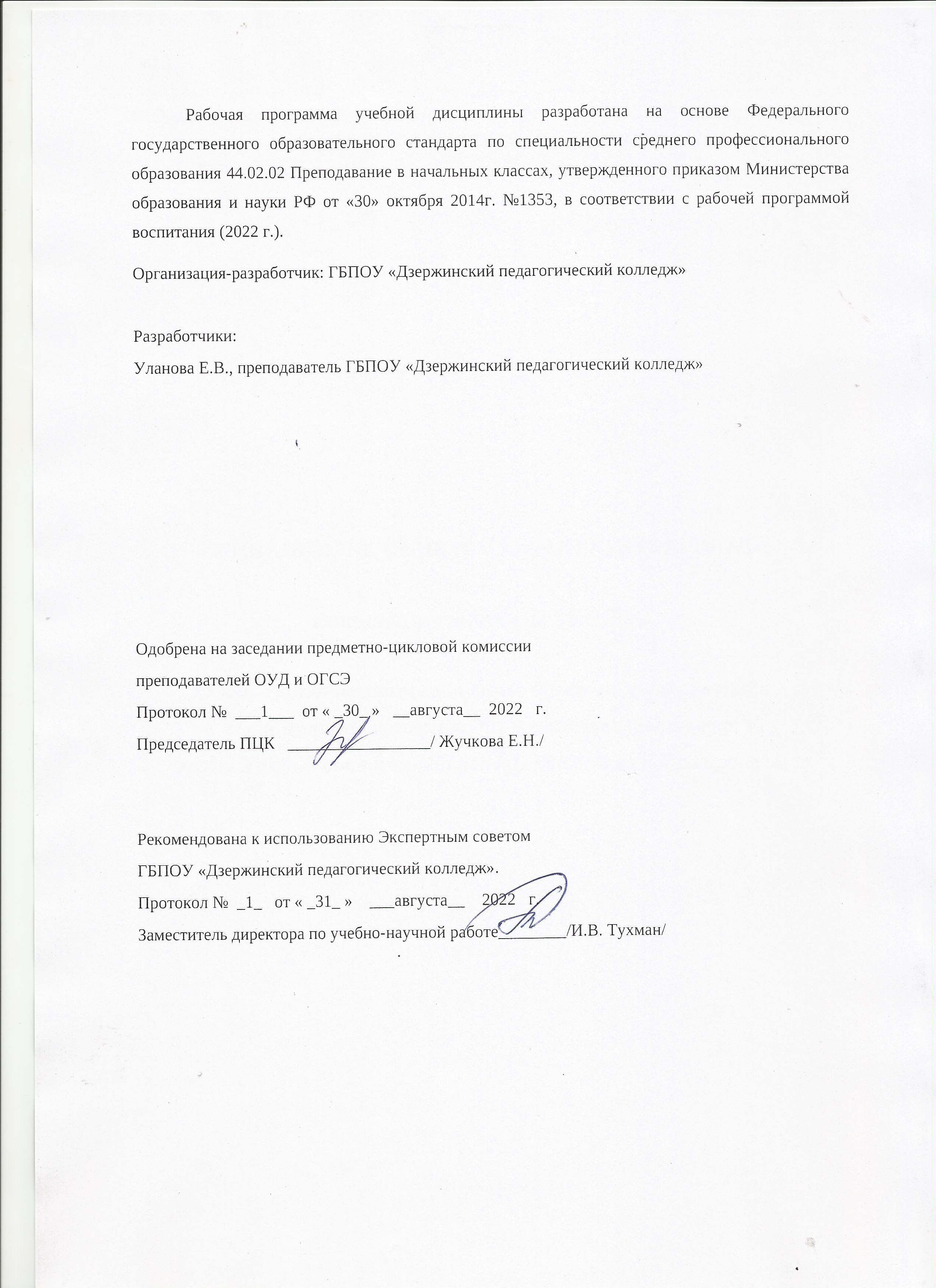 СОДЕРЖАНИЕПАСПОРТ РАБОЧЕЙ ПРОГРАММЫ УЧЕБНОЙ ДИСЦИПЛИНЫ Психология общенияОбласть применения программыРабочая программа учебной дисциплины является частью программы подготовки специалистов среднего звена в соответствии с ФГОС по специальности СПО 44.02.02 Преподавание в начальных классах.Место учебной дисциплины в структуре основной профессиональной образовательной программы:Обязательная часть общего гуманитарного и социально-экономического цикла ОПОП СПО углубленной подготовки. (ОГСЭ.01)Цели и задачи учебной дисциплины – требования к результатам освоения учебной дисциплины:уметь:применять	техники	и	приемы	эффективного	общения	в	профессиональной деятельности;использовать приемы саморегуляции поведения в процессе межличностного общения; знать:взаимосвязь общения и деятельности;цели, функции, виды и уровни общения;роли и ролевые ожидания в общении;виды социальных взаимодействий;механизмы взаимопонимания в общении;техники и приемы общения, правила слушания, ведения беседы, убеждения;этические принципы общения;источники, причины, виды и способы разрешения конфликтов.Содержание и методика преподавания учебной дисциплины "Психология общения" направлены на формирование общих компетенций, включающих в себя способности:ОК 1. Понимать сущность и социальную значимость своей будущей профессии, проявлять к ней устойчивый интерес.ОК 2. Организовывать собственную деятельность, определять методы решения профессиональных задач, оценивать их эффективность и качество.ОК 3. Оценивать риски и принимать решения в нестандартных ситуациях.ОК 4. Осуществлять поиск, анализ и оценку информации, необходимой для постановки и решения профессиональных задач, профессионального и личностного развития.ОК 5. Использовать информационно-коммуникационные технологии для совершенствования профессиональной деятельности.ОК 6. Работать в коллективе и команде, взаимодействовать с руководством, коллегами и социальными партнерами.ОК 7. Ставить цели, мотивировать деятельность обучающихся, организовывать и контролировать их работу с принятием на себя ответственности за качество образовательного процесса.ОК 8. Самостоятельно определять задачи профессионального и личностного развития, заниматься самообразованием, осознанно планировать повышение квалификации.ОК 9. Осуществлять профессиональную деятельность в условиях обновления ее целей, содержания, смены технологий.ОК 10. Осуществлять профилактику травматизма, обеспечивать охрану здоровья и жизни детей.ОК 11. Строить профессиональную деятельность с соблюдением правовых норм, ее регулирующих.Содержание и методика преподавания учебной дисциплины "Психология общения" направлена на формирование профессиональных компетенций, соответствующих видам деятельности (спец. 44.02.02 Преподавание в начальных классах) :ПК 1.1. Определять цели и задачи, планировать уроки:уметь:применять техники и приемы эффективного общения в профессиональной деятельности; знать:роли и ролевые ожидания в общении;виды социальных взаимодействий;этические принципы общения. ПК 1.2. Проводить уроки:уметь:знать:применять техники и приемы эффективного общения в профессиональной деятельности;использовать приемы саморегуляции поведения в процессе межличностного общения;взаимосвязь общения и деятельности;цели, функции, виды и уровни общения;роли и ролевые ожидания в общении;виды социальных взаимодействий;механизмы взаимопонимания в общении;техники и приемы общения, правила слушания, ведения беседы, убеждения;-этические принципы общения;источники, причины, виды и способы разрешения конфликтов.ПК 1.3. Осуществлять педагогический контроль, оценивать процесс и результаты обучения: уметь:знать:применять техники и приемы эффективного общения в профессиональной деятельности;использовать приемы саморегуляции поведения в процессе межличностного общения;механизмы взаимопонимания в общении;техники и приемы общения, правила слушания, ведения беседы, убеждения;этические принципы общения;источники, причины, виды и способы разрешения конфликтов. ПК 1.4. Анализировать уроки:уметь:применять	техники	и	приемы	эффективного	общения	в	профессиональной деятельности;использовать приемы саморегуляции поведения в процессе межличностного общения; знать:техники и приемы общения, правила слушания, ведения беседы, убеждения;этические принципы общения;источники, причины, виды и способы разрешения конфликтов.ПК 2.1. Определять цели и задачи внеурочной деятельности и общения, планироватьвнеурочные занятия:уметь:применять техники и приемы эффективного общения в профессиональной деятельности; знать:роли и ролевые ожидания в общении;виды социальных взаимодействий;этические принципы общения. ПК 2.2. Проводить внеурочные занятия: уметь:знать:применять техники и приемы эффективного общения в профессиональной деятельности;использовать приемы саморегуляции поведения в процессе межличностного общения;взаимосвязь общения и деятельности;цели, функции, виды и уровни общения;роли и ролевые ожидания в общении;виды социальных взаимодействий;механизмы взаимопонимания в общении;техники и приемы общения, правила слушания, ведения беседы, убеждения;этические принципы общения;источники, причины, виды и способы разрешения конфликтов.ПК 2.3. Осуществлять педагогический контроль, оценивать процесс и результаты деятельности обучающихся:уметь:знать:применять техники и приемы эффективного общения в профессиональной деятельности;использовать приемы саморегуляции поведения в процессе межличностного общения;механизмы взаимопонимания в общении;техники и приемы общения, правила слушания, ведения беседы, убеждения;этические принципы общения;источники, причины, виды и способы разрешения конфликтов.ПК 2.4. Анализировать процесс и результаты внеурочной деятельности и отдельных занятий: уметь:применять техники и приемы эффективного общения в профессиональной деятельности;использовать приемы саморегуляции поведения в процессе межличностного общения; знать:техники и приемы общения, правила слушания, ведения беседы, убеждения;этические принципы общения;источники, причины, виды и способы разрешения конфликтов.ПК 3.1. Проводить педагогическое наблюдение и диагностику, интерпретировать полученные результаты:уметь:применять техники и приемы эффективного общения в профессиональной деятельности;использовать приемы саморегуляции поведения в процессе межличностного общения;знать:механизмы взаимопонимания в общении;техники и приемы общения, правила слушания, ведения беседы, убеждения;этические принципы общения;источники, причины, виды и способы разрешения конфликтов.ПК 3.2. Определять цели и задачи, планировать внеклассную работу: уметь:применять техники и приемы эффективного общения в профессиональной деятельности; знать:роли и ролевые ожидания в общении;виды социальных взаимодействий;этические принципы общения.ПК 3.3. Проводить внеклассные мероприятия: уметь:знать:применять техники и приемы эффективного общения в профессиональной деятельности;использовать приемы саморегуляции поведения в процессе межличностного общения;взаимосвязь общения и деятельности;цели, функции, виды и уровни общения;роли и ролевые ожидания в общении;виды социальных взаимодействий;механизмы взаимопонимания в общении;техники и приемы общения, правила слушания, ведения беседы, убеждения;этические принципы общения;источники, причины, виды и способы разрешения конфликтов.ПК 3.4. Анализировать процесс и результаты проведения внеклассных мероприятий: уметь:применять техники и приемы эффективного общения в профессиональной деятельности;использовать приемы саморегуляции поведения в процессе межличностного общения; знать:техники и приемы общения, правила слушания, ведения беседы, убеждения;этические принципы общения;источники, причины, виды и способы разрешения конфликтов. ПК 3.5. Определять цели и задачи, планировать работу с родителями: уметь:применять техники и приемы эффективного общения в профессиональной деятельности; знать:роли и ролевые ожидания в общении;виды социальных взаимодействий;этические принципы общения.ПК 3.6. Обеспечивать взаимодействие с родителями младших школьников при решении задач обучения и воспитания:уметь:применять техники и приемы эффективного общения в профессиональной деятельности;использовать приемы саморегуляции поведения в процессе межличностного общения;знать:роли и ролевые ожидания в общении;виды социальных взаимодействий;механизмы взаимопонимания в общении;техники и приемы общения, правила слушания, ведения беседы, убеждения;этические принципы общения;источники, причины, виды и способы разрешения конфликтов.ПК 3.7. Анализировать результаты работы с родителями: уметь:- применять техники и приемы эффективного общения в профессиональной деятельности;использовать приемы саморегуляции поведения в процессе межличностного общения; знать:уметь:знать:техники и приемы общения, правила слушания, ведения беседы, убеждения;этические принципы общения;источники, причины, виды и способы разрешения конфликтов.ПК 3.8. Координировать деятельность сотрудников образовательного учреждения, работающих с классом:применять техники и приемы эффективного общения в профессиональной деятельности;использовать приемы саморегуляции поведения в процессе межличностного общения;роли и ролевые ожидания в общении;виды социальных взаимодействий;механизмы взаимопонимания в общении;техники и приемы общения, правила слушания, ведения беседы, убеждения;этические принципы общения;источники, причины, виды и способы разрешения конфликтов.Освоение содержания учебной дисциплины «Психология общения» обеспечивает достижение студентами следующих личностных результатовРекомендуемое количество часов на освоение рабочей программы учебной дисциплины: максимальной учебной нагрузки обучающегося 60 часов, в том числе:обязательной аудиторной учебной нагрузки обучающегося 48 часов; самостоятельной работы обучающегося 12 часовСТРУКТУРА И СОДЕРЖАНИЕ УЧЕБНОЙ ДИСЦИПЛИНЫОбъем учебной дисциплины и виды учебной работыТематический план и содержание учебной дисциплиныУСЛОВИЯ РЕАЛИЗАЦИИ УЧЕБНОЙ ДИСЦИПЛИНЫТребования к минимальному материально-техническому обеспечениюРеализация учебной дисциплины требует наличия учебного кабинета психологии. Оборудование учебного кабинета:- посадочные места по количеству обучающихся; рабочее место преподавателя;3.2. Информационное обеспечение реализации программы Основные источникиКоноваленко, М. Ю.  Психология общения : учебник и практикум для среднего профессионального образования / М. Ю. Коноваленко. — 2-е изд., перераб. и доп. — Москва : Издательство Юрайт, 2021. — 476 с. — (Профессиональное образование). — ISBN 978-5-534-11060-9. — Текст : электронный // Образовательная платформа Юрайт [сайт]. — URL: https://urait.ru/bcode/469732 (дата обращения: 27.08.2021). Леонов, Н. И.  Психология общения : учебное пособие для среднего профессионального образования / Н. И. Леонов. — 4-е изд., перераб. и доп. — Москва : Издательство Юрайт, 2021. — 193 с. — (Профессиональное образование). — ISBN 978-5-534-10454-7. — Текст : электронный // Образовательная платформа Юрайт [сайт]. — URL: https://urait.ru/bcode/474640 (дата обращения: 27.10.2021). Дополнительные источникиБороздина, Г. В.  Психология общения : учебник и практикум для среднего профессионального образования / Г. В. Бороздина, Н. А. Кормнова ; под общей редакцией Г. В. Бороздиной. — Москва : Издательство Юрайт, 2021. — 463 с. — (Профессиональное образование). — ISBN 978-5-534-00753-4. — Текст : электронный // Образовательная платформа Юрайт [сайт]. — URL: https://urait.ru/bcode/469702 (дата обращения: 27.08.2021).2.Корягина, Н. А.  Психология общения : учебник и практикум для среднего профессионального образования / Н. А. Корягина, Н. В. Антонова, С. В. Овсянникова. — Москва : Издательство Юрайт, 2021. — 437 с. — (Профессиональное образование). — ISBN 978-5-534-00962-0. — Текст : электронный // Образовательная платформа Юрайт [сайт]. — URL: https://urait.ru/bcode/469549 (дата обращения: 27.08.2021).КОНТРОЛЬ И ОЦЕНКА РЕЗУЛЬТАТОВ ОСВОЕНИЯ УЧЕБНОЙ ДИСЦИПЛИНЫПоказатели результатов освоения дисциплины Психология общенияПриложение 1.Показатели результатов освоения дисциплины Психология общенияПриложение 2. Формирование ПК и ОКдля спец. 44.02.02 Преподавание в начальных классахстр.ПАСПОРТ РАБОЧЕЙ ПРОГРАММЫ УЧЕБНОЙ ДИСЦИПЛИНЫ4СТРУКТУРА И СОДЕРЖАНИЕ УЧЕБНОЙ ДИСЦИПЛИНЫ5УСЛОВИЯ РЕАЛИЗАЦИИ УЧЕБНОЙ ДИСЦИПЛИНЫ9КОНТРОЛЬ И ОЦЕНКА РЕЗУЛЬТАТОВ ОСВОЕНИЯ УЧЕБНОЙ ДИСЦИПЛИНЫПРИЛОЖЕНИЯ1012Личностные результатыреализации программы воспитания                                          (дескрипторы)Код личностных результатов 
Соблюдающий нормы правопорядка, следующий идеалам гражданского общества, обеспечения безопасности, прав и свобод граждан России. Лояльный к установкам и проявлениям представителей субкультур, отличающий их от групп с деструктивным и девиантным поведением. Демонстрирующий неприятие и предупреждающий социально опасное поведение окружающихЛР 3Осознающий приоритетную ценность личности человека; уважающий собственную и чужую уникальность в различных ситуациях, во всех формах и видах деятельности.ЛР 7Демонстрирующий готовность к профессиональной коммуникации, толерантному общению; способность вести диалог с обучающимися, родителями (законными представителями) обучающихся, другими педагогическими работниками и специалистами, достигать в нем взаимопонимания, находить общие цели и сотрудничать для их достижения.ЛР 16Вид учебной работыОбъем часовМаксимальная учебная нагрузка (всего)60Обязательная аудиторная учебная нагрузка (всего)48в том числе:лабораторные работы-практические занятия42контрольные работыкурсовая работа (проект) (если предусмотрено)Самостоятельная работа обучающегося (всего)12Промежуточная аттестация в форме	дифференцированного зачета (3 семестр)Промежуточная аттестация в форме	дифференцированного зачета (3 семестр)Наименование разделов и темСодержание учебного материала, практические занятия, самостоятельная работа обучающихся, курсовая работаОбъем часовКодОК, ПК, ЛР1234Раздел 1. Введение в психологию общения5Тема 1.1. Взаимосвязь общения и деятельности. Феноменология общенияСодержание учебного материала5 (2/0/3)ОК 1, ОК 4, ОК 6, ОК 8, ПК 1.2, ПК 2.2, ПК 3.2, ЛР 3, ЛР 16Тема 1.1. Взаимосвязь общения и деятельности. Феноменология общенияСодержание учебного материала5 (2/0/3)Признаки, структура и динамика совместной деятельности. Цели, функции, виды и уровни общенияСамостоятельная работа3Подбор примеров, иллюстрирующих функции общения3Раздел 2.Интерактивная сторона общения20Раздел 2.Интерактивная сторона общения20Тема 2.1. Сущность интеракцииСодержание учебного материала5 (2/0/3)ОК 2, ОК 3, ОК 5, ОК 7, ПК 1.1, ПК 1.2, ПК 3.1 ЛР 7Тема 2.1. Сущность интеракцииСодержание учебного материала5 (2/0/3)Тема 2.1. Сущность интеракцииПсихологическая совместимость. Стратегии взаимодействия. Ассертивное поведениеТема 2.1. Сущность интеракцииСамостоятельная работа3Тема 2.1. Сущность интеракцииОпределение типа трансакций в предлагаемых ситуациях3Тема 2.1. Сущность интеракцииОпределение типа трансакций в предлагаемых ситуациях3Тема 2. 2. Роли и ролевые ожидания в общенииСодержание учебного материала5 (0/2/3)ОК 9, ОК 10, ОК 11, ПК 1.3, ПК 2.3, ПК 3.3, ЛР 3, ЛР 16Тема 2. 2. Роли и ролевые ожидания в общенииПрактическое занятие2Тема 2. 2. Роли и ролевые ожидания в общенииВыделение ролей и определение ролевых ожиданий в общенииТема 2. 2. Роли и ролевые ожидания в общенииСамостоятельная работа3Подбор примеров, иллюстрирующих уровни общенияТема 2.3. Общая характеристика конфликтаСодержание учебного материала10 (0/10/0)ОК 2, ОК 5, ОК 6, ОК 7, ПК 1.4, ПК 2.4, ПК 3.4, ПК 3.5, ПК 3.6, ПК 3.7, ЛР 3, ЛР 7, ЛР 16Тема 2.3. Общая характеристика конфликтаПрактическое занятие2Тема 2.3. Общая характеристика конфликтаАнализ источников конфликтов и стадий их протеканияТема 2.3. Общая характеристика конфликтаПрактическое занятие2Тема 2.3. Общая характеристика конфликтаАнализ причин конфликтовТема 2.3. Общая характеристика конфликтаПрактическое занятие2Тема 2.3. Общая характеристика конфликтаОпределение видов конфликтовТема 2.3. Общая характеристика конфликтаПрактическое занятие2Тема 2.3. Общая характеристика конфликтаОпределение способов разрешения конфликтовТема 2.3. Общая характеристика конфликтаПрактическое занятие2Тема 2.3. Общая характеристика конфликтаАнализ конфликтных ситуацийРаздел 3. Перцептивная сторона общения11Тема 3.1. Сущность социальной перцепцииСодержание учебного материала11 (0/8/3)ОК 1, ОК 3, ОК 4, ОК 8, ПК 1.2, ПК 2.2, ПК 3.2, ПК 3.3, ЛР 3, ЛР 7Тема 3.1. Сущность социальной перцепцииПрактическое занятие2Тема 3.1. Сущность социальной перцепцииОпределение сущности социальной перцепцииТема 3.1. Сущность социальной перцепцииПрактическое занятие2Тема 3.1. Сущность социальной перцепцииХарактеристика социальной перцепцииТема 3.2. Механизмы социальной перцепцииПрактическое занятие2Тема 3.2. Механизмы социальной перцепцииИзучение механизмов межличностного познания и пониманияТема 3.2. Механизмы социальной перцепцииПрактическое занятие2Тема 3.2. Механизмы социальной перцепцииАнализ уровня развития эмпатии, социальной рефлексии, аттракцииТема 3.2. Механизмы социальной перцепцииАнализ уровня развития эмпатии, социальной рефлексии, аттракцииТема 3.2. Механизмы социальной перцепцииСамостоятельная работа3Подбор примеров, иллюстрирующих механизмы социальной перцепцииРаздел 4. Коммуникативная сторона общения24Тема 4.1. Понятие коммуникации.Содержание учебного материала4 (0/4/0)ОК 2, ОК 5,ОК 6, ОК 7, ПК 1.3, ПК 1.4, ПК 2.3, ПК 2.4, ЛР 16Тема 4.1. Понятие коммуникации.Содержание учебного материала4 (0/4/0)Тема 4.1. Понятие коммуникации.Практическое занятие2Тема 4.1. Понятие коммуникации.Анализ особенностей вербальной коммуникацииТема 4.1. Понятие коммуникации.Практическое занятие2Тема 4.1. Понятие коммуникации.Анализ особенностей невербальной коммуникацииТема 4.2. Техники и приемы общения.Содержание учебного материала4 (0/4/0)ОК 8, ОК 9, ПК 1.2, ПК 2.4, ПК 3.4, ЛР 3, ЛР 16Тема 4.2. Техники и приемы общения.Практическое занятие2Тема 4.2. Техники и приемы общения.Исследование	коммуникативного	процесса	и	факторов	способствующих	и препятствующих эффективной передачи информацииТема 4.2. Техники и приемы общения.Практическое занятие2Тема 4.2. Техники и приемы общения.Применение	техник	и	приемов	эффективного	общения	в	профессиональной деятельностиТема 4.2. Техники и приемы общения.Применение	техник	и	приемов	эффективного	общения	в	профессиональной деятельностиТема 4.3. Виды и техники слушанияСодержание учебного материала2 (0/2/0)ОК 10, ОК 11, ПК 1.4, ПК 2.4, ПК 3.4, ЛР 7Тема 4.3. Виды и техники слушанияПрактическое занятие2Тема 4.3. Виды и техники слушанияАнализ ситуаций и применение правил эмпатического и активного слушанияТема 4.3. Виды и техники слушанияАнализ ситуаций и применение правил эмпатического и активного слушанияТема 4.4. Правила ведения беседыСодержание учебного материала4 (0/4/0)ОК 3, ОК 5, ОК 6, ОК 7, ПК 1.2, ПК 2.2, ПК 3.2, ЛР 3, ЛР 7, ЛР 16Тема 4.4. Правила ведения беседыПрактическое занятие2Тема 4.4. Правила ведения беседыОпределение правил слушания, ведения беседы, убежденияТема 4.4. Правила ведения беседыПрактическое занятие2Тема 4.4. Правила ведения беседыПроведение ролевой игры "Прием на работу" с использованием способов снижения  эмоциональной напряженностиТема 4.4. Правила ведения беседыПроведение ролевой игры "Прием на работу" с использованием способов снижения  эмоциональной напряженностиТема 4.5. Этика и культура общенияСодержание учебного материала4 (0/4/0)ОК 8, ОК 9, ПК 1.4, ПК 2.4, ПК 3.5, ПК 3.6, ЛР 3, ЛР 16Тема 4.5. Этика и культура общенияПрактическое занятие2Тема 4.5. Этика и культура общенияПроведение ролевой игры "Критика литературного героя" с использованием способов  конструктивного выражения негативных эмоцийТема 4.5. Этика и культура общенияПрактическое занятие2Тема 4.5. Этика и культура общенияВыделение этических принципов общенияТема 4.6. СаморегуляцияСодержание учебного материала6 (0/6/0)ОК 10, ОК 11, ПК 1.3, ПК 2.3, ПК 3.7, ЛР 7Тема 4.6. СаморегуляцияПрактическое занятие2Тема 4.6. СаморегуляцияИспользование приемов саморегуляции поведения в процессе межличностного общенияТема 4.6. СаморегуляцияДифференцированный зачет2Тема 4.6. СаморегуляцияПрактическое занятие2Тема 4.6. СаморегуляцияИспользование приемов аутотренинга и релаксации при преодолении негативных эмоциональных состоянийРезультаты обучения(освоенные умения, усвоенные знания)ОК, ПК, ЛРФормы и методы контроля и оценки результатов  обученияВ результате освоение учебной дисциплины обучающийся долженуметь:- применять техники иприемы эффективногообщения впрофессиональнойдеятельности:использовать способыснижения эмоциональнойнапряженности,управлять своимиэмоциями и чувствами впрофессиональнойдеятельности,конструктивно выражатьнегативные чувства,применять правилаэмпатического слушания,применять приемыактивного слушания,использоватьэффективные стратегииразрешения конфликтов,управлять конфликтом;- использовать приемысаморегуляции поведенияв процессемежличностногообщения:использовать приемыаутотренинга ирелаксации,преодолевать негативныеэмоциональные состояния ОК 1. Понимать сущность и социальную значимость своей будущей профессии, проявлять к ней устойчивый интерес.ОК2. Организовывать собственную деятельность, определять методы решения профессиональных задач, оценивать их эффективность и качество.ОК 3. Оценивать риски и принимать решения в нестандартных ситуациях. ОК 4. Осуществлять поиск, анализ и оценку информации, необходимой для постановки и решения профессиональных задач, профессионального и личностного развития.ОК 5. Использовать информационно- коммуникационные технологии для совершенствования профессиональной деятельности.ОК 6. Работать в коллективе и команде, взаимодействовать с руководством, коллегами и социальными партнерами.ОК 7. Ставить цели, мотивировать деятельность обучающихся,организовывать и контролировать их работу с принятием на себя ответственности за качество образовательного процесса.ОК 8. Самостоятельно определять задачи профессионального и личностного развития, заниматься самообразованием.ЛР 16. Демонстрирующий готовность к профессиональной коммуникации, толерантному общению; способность вести диалог с обучающимися, родителями (законными представителями) обучающихся, другими педагогическими работниками и специалистами, достигать в нем взаимопонимания, находить общие цели и сотрудничать для их достижения.Комплексноепрактическое задание.Экспертная оценкавыполненияпрактического заданияКомплексноепрактическое задание.Экспертная оценкавыполненияпрактического заданияВ результате освоения учебной дисциплины обучающийся должен знать:- взаимосвязь общения и деятельности:признаки, структура и динамика совместной деятельности,особенности общения как совместной деятельности,- цели, функции, виды и уровни общения,- роли и ролевыеожидания в общении,- виды социальных взаимодействий: психологическая совместимость,акт и трансакция как функциональные единицы взаимодействия, стратегиивзаимодействия, ассертивное поведение,- механизмы взаимопонимания в общении,- техники и приемы общения, правила слушания, ведения беседы, убеждения- этические принципы общения- источники, причины, виды и способы разрешения конфликтов: функции, структура, этапы конфликтовПК 1.1 Определять цели и задачи, планировать уроки.ПК 1.2. Проводить уроки ПК 2.1. Определять цели и задачи внеурочной деятельности иобщения, планировать внеурочные занятия.ПК 2.2. Проводить внеурочные занятияПК 3.2. Определять цели и задачи, планировать внеклассную работу.ЛР 3. Соблюдающий нормы правопорядка, следующий идеалам гражданского общества, обеспечения безопасности, прав и свобод граждан России. Лояльный к установкам и проявлениям представителей субкультур, отличающий их от групп с деструктивным и девиантным поведением. Демонстрирующий неприятие и предупреждающий социально опасное поведение окружающих.ЛР 7. Осознающий приоритетную ценность личности человека; уважающий собственную и чужую уникальность в различных ситуациях, во всех формах и видах деятельности.Промежуточный контроль-дифференцированный зачет.Текущий контроль:ТестированиеУстный ответПрактическое занятиеРезультаты (освоенные умения и усвоенные знания)Основные показателиФормы, методы контроля и оценкидолжен уметь:- применять техники и приемы эффективного общения в профессиональнойдеятельности: использовать способыснижения эмоциональной напряженности,- отбирает эффективные приемы снижения эмоциональной напряженностиКомплексное практическое заданиеЭкспертная оценка выполнения практического заданияКомплексное практическое заданиеЭкспертная оценка выполнения практического заданияКомплексное практическое заданиеЭкспертная оценка выполнения практического заданияКомплексное практическое заданиеЭкспертная оценка выполнения практического заданияКомплексное практическое заданиеЭкспертная оценка выполнения практического заданияКомплексное практическое заданиеЭкспертная оценка выполнения практического заданияКомплексное практическое заданиеЭкспертная оценка выполнения практического заданияуправлять своимиэмоциями и чувствами в профессиональнойдеятельности,- ориентируется при выражении своих эмоций и чувств на специфику профессиональной деятельностиКомплексное практическое заданиеЭкспертная оценка выполнения практического заданияКомплексное практическое заданиеЭкспертная оценка выполнения практического заданияКомплексное практическое заданиеЭкспертная оценка выполнения практического заданияКомплексное практическое заданиеЭкспертная оценка выполнения практического заданияКомплексное практическое заданиеЭкспертная оценка выполнения практического заданияКомплексное практическое заданиеЭкспертная оценка выполнения практического заданияКомплексное практическое заданиеЭкспертная оценка выполнения практического заданияконструктивно выражать негативные чувства,- отбирает конструктивные способы выражения негативных эмоцийКомплексное практическое заданиеЭкспертная оценка выполнения практического заданияКомплексное практическое заданиеЭкспертная оценка выполнения практического заданияКомплексное практическое заданиеЭкспертная оценка выполнения практического заданияКомплексное практическое заданиеЭкспертная оценка выполнения практического заданияКомплексное практическое заданиеЭкспертная оценка выполнения практического заданияКомплексное практическое заданиеЭкспертная оценка выполнения практического заданияКомплексное практическое заданиеЭкспертная оценка выполнения практического заданияприменять правила эмпатического слушания,- использует правила эмпатического слушанияКомплексное практическое заданиеЭкспертная оценка выполнения практического заданияКомплексное практическое заданиеЭкспертная оценка выполнения практического заданияКомплексное практическое заданиеЭкспертная оценка выполнения практического заданияКомплексное практическое заданиеЭкспертная оценка выполнения практического заданияКомплексное практическое заданиеЭкспертная оценка выполнения практического заданияКомплексное практическое заданиеЭкспертная оценка выполнения практического заданияКомплексное практическое заданиеЭкспертная оценка выполнения практического задания- отбирает приемы активного слушанияКомплексное практическое заданиеЭкспертная оценка выполнения практического заданияКомплексное практическое заданиеЭкспертная оценка выполнения практического заданияКомплексное практическое заданиеЭкспертная оценка выполнения практического заданияКомплексное практическое заданиеЭкспертная оценка выполнения практического заданияКомплексное практическое заданиеЭкспертная оценка выполнения практического заданияКомплексное практическое заданиеЭкспертная оценка выполнения практического заданияКомплексное практическое заданиеЭкспертная оценка выполнения практического заданияприменять приемы активного слушания,Комплексное практическое заданиеЭкспертная оценка выполнения практического заданияКомплексное практическое заданиеЭкспертная оценка выполнения практического заданияКомплексное практическое заданиеЭкспертная оценка выполнения практического заданияКомплексное практическое заданиеЭкспертная оценка выполнения практического заданияКомплексное практическое заданиеЭкспертная оценка выполнения практического заданияКомплексное практическое заданиеЭкспертная оценка выполнения практического заданияКомплексное практическое заданиеЭкспертная оценка выполнения практического заданияиспользовать эффективные стратегии разрешенияконфликтов,- выделяет эффективные стратегии разрешения конфликтовКомплексное практическое заданиеЭкспертная оценка выполнения практического заданияКомплексное практическое заданиеЭкспертная оценка выполнения практического заданияКомплексное практическое заданиеЭкспертная оценка выполнения практического заданияКомплексное практическое заданиеЭкспертная оценка выполнения практического заданияКомплексное практическое заданиеЭкспертная оценка выполнения практического заданияКомплексное практическое заданиеЭкспертная оценка выполнения практического заданияКомплексное практическое заданиеЭкспертная оценка выполнения практического заданияуправлять конфликтом;- отбирает эффективные способы управления конфликтомКомплексное практическое заданиеЭкспертная оценка выполнения практического заданияКомплексное практическое заданиеЭкспертная оценка выполнения практического заданияКомплексное практическое заданиеЭкспертная оценка выполнения практического заданияКомплексное практическое заданиеЭкспертная оценка выполнения практического заданияКомплексное практическое заданиеЭкспертная оценка выполнения практического заданияКомплексное практическое заданиеЭкспертная оценка выполнения практического заданияКомплексное практическое заданиеЭкспертная оценка выполнения практического задания- использовать приемы саморегуляции поведения в процессе межличностного общения:использовать приемы аутотренинга и релаксации,преодолевать негативные эмоциональные состоянияотбирает приемы аутотренинга и релаксациивыделяет способы преодоления негативных эмоциональных состоянийКомплексное практическое заданиеЭкспертная оценка выполнения практического заданияКомплексное практическое заданиеЭкспертная оценка выполнения практического заданиядолжен знать:- взаимосвязь общения и деятельности:признаки, структура идинамика совместной деятельности,особенности общения как совместнойдеятельностизнает признаки, особенности динамики, воспроизводит структуру совместнойдеятельностиназывает особенности общения как совместной деятельностидифференцированный зачет Экспертная оценка устного ответадифференцированный зачет Экспертная оценка устного ответа- цели, функции, виды и уровни общения- знает цели, функции, виды и уровни общения- дифференцированный зачет Экспертная оценка устного ответа- роли и ролевые ожидания в общении- определяет роли и анализирует ролевые ожидания- дифференцированный зачет Экспертная оценка устного ответа- виды социальных взаимодействий:психологическая совместимость,акт и трансакция как функциональные единицы взаимодействия,стратегии взаимодействия, ассертивное поведение,знает уровни психологической совместимостивыделяет единицы взаимодействияопределяет стратегии взаимодействиязнает особенности ассертивного поведениядифференцированный зачет Экспертная оценка устного ответадифференцированный зачет Экспертная оценка устного ответадифференцированный зачет Экспертная оценка устного ответадифференцированный зачет Экспертная оценка устного ответа- механизмы взаимопонимания в общении- выделяет механизмы взаимопонимания в общении- дифференцированный зачет Экспертная оценка устного ответа- техники и приемы общения, правила слушания, ведения беседы, убеждения- знает техники и приемы общения, правила слушания, ведения беседы, убеждения- дифференцированный зачет Экспертная оценка устного ответа- этические принципы общения- знает этические принципы общения- дифференцированный зачет Экспертная оценка устного ответа- источники, причины, виды и способы разрешения конфликтов:функции, структура, этапы конфликтов- знает функции, этапы конфликтов, воспроизводит структуру конфликтов- дифференцированный зачет Экспертная оценка устного ответаТемаДидактические единицыПК, ОКВиды работРаздел 1. Введение в психологию общенияТема 1.1. Взаимосвязь общения и деятельностиПризнаки, структура и динамика совместной деятельностиОК 6ПК 1.2.ПК 2.2.ПК 3.3Теоретическое занятие.Самостоятельная работа. Подбор примеров, иллюстрирующих взаимосвязь общения и деятельностиТема 1.1. Взаимосвязь общения и деятельностиОбщение как возможность совместной деятельностиОК 6ПК 1.2.ПК 2.2.ПК 3.3Теоретическое занятие.Самостоятельная работа. Подбор примеров, иллюстрирующих взаимосвязь общения и деятельностиТема 1.2. Феноменология общенияЦели, функции, виды и уровни общенияОК 6ПК 1.2.ПК 2.2.ПК 3.3Теоретическое занятие.Самостоятельная работа. Подбор примеров, иллюстрирующих уролвни общенияРаздел 2. Интерактивнаясторона общенияТема 2.1. Сущность интеракцииПсихологичческая совместимостьОК 6ПК 1.2.ПК 2.2.ПК 3.3ПК 3.6.Теоретическое занятие.Самостоятельная работа. Определение типа трансакций в предлагаемых ситуацияхТема 2.1. Сущность интеракцииАкт и трансакция как функциональные единицы взаимдействияОК 6ПК 1.2.ПК 2.2.ПК 3.3ПК 3.6.Теоретическое занятие.Самостоятельная работа. Определение типа трансакций в предлагаемых ситуацияхТема 2.1. Сущность интеракцииСтратегии взаимдействияОК 6ПК 1.2.ПК 2.2.ПК 3.3ПК 3.6.Теоретическое занятие.Самостоятельная работа. Определение типа трансакций в предлагаемых ситуацияхТема 2.1. Сущность интеракцииАссертивное поведениеОК 6ПК 1.2.ПК 2.2.ПК 3.3ПК 3.6.Теоретическое занятие.Самостоятельная работа. Определение типа трансакций в предлагаемых ситуацияхТема 2.2. Роли и ролевые ожидания в общенииРоли и ролевые ожидания в общенииОК 1ОК 5ОК 6ОК 7ПК 1.2.ПК 2.2.ПК 3.3ПК 3.6.Практическое занятие.Выделение ролей и определение ролевых ожиданий в общенииТема 2.3. Общая характеристика конфликтаВиды, функции, структура и этапы конфликтовОК 3ОК 6ОК 7ОК 10ПК 1.4.ПК 2.4.ПК 3.4.ПК 3.6.ПК 3.8.Практическое занятие. Анализ видов функций, структуры, этапов конфликта. Практическое занятие. Анализ источников и причин конфликтаТема 2.3. Общая характеристика конфликтаИсточники, причины конфликтаОК 3ОК 6ОК 7ОК 10ПК 1.4.ПК 2.4.ПК 3.4.ПК 3.6.ПК 3.8.Практическое занятие. Анализ видов функций, структуры, этапов конфликта. Практическое занятие. Анализ источников и причин конфликтаТема 2.4. Способы разрешения конфликтаКонфликтные ситуацииОК 1ОК 5ОК 6ОК 7ОК 9ОК 10ПК 1.4.ПК 2.4.ПК 3.3ПК 3.4.ПК 3.5ПК 3.6.ПК 3.7ПК 3.8.Практическое занятие. Самостоятельная работа. Анализ конфликтных ситуацийРаздел 3. Перцептивная сторона общенияТема 3.1. Сущность социальной перцепцииСоциальная перцепцияОК 1ОК 5ОК 6ПК 3.1.Практическое занятие. Характеристика социальной перцепцииТема 3.2. Механизмы социальной перцепцииМеханизмы межличностного познания и пониманияОК 6ПК 3.1.Практическое занятие. Изучение механизмов иежличностного познания ипонимания.Самостоятельная работа. Подбор примеров, иллюстрирующих механизмы социальной перцепцииРаздел 4. Коммуникативная сторона общенияТема 4.1. Понятие коммуникацииОсобенности вербальной и невербальной коммуникацииПК 1.2.ПК 2.2.ПК 3.3ПК 3.6.ОК 9ОК 4ОК 5ОК 1Практическое занятие. Анализ особенностей вербальной и невербальной коммуникацииТема 4.2. Техники и приемы общенияКоммуникативный процесс и факторы, способствующие и препятствующие эффективной передачи информацииПК 1.2.ПК 2.1.ПК 2.2.ПК 3.3ПК 3.5ПК 3.6.ОК 6ОК 1ОК 9Практическое занятие. Исследование коммуникативного процесса и факторов, способстсвующих и препятствующих эффективной передачи информацииТема 4.3. Виды и техники слушанияПравила эмпатического и активного слушанияПК 1.2.ПК 2.1.ПК 2.2.ПК 3.3ПК 3.6.ОК 6Практическое занятие. Анализ ситуаций и применение правил активного слушанияТема 4.4. Правила ведения беседыСпособы снижения эмоциональной напряженностиПК 1.2.ПК 1.3.ПК 2.2.Практическое занятие. Проведение ролевоц игры «Прием на работу» с использованием споосбов сниженияТема 4.4. Правила ведения беседыСпособы конструктивногоПК 1.2.ПК 1.3.ПК 2.2.Практическое занятие. Проведение ролевоц игры «Прием на работу» с использованием споосбов снижениявыражения негативных эмоцийПК 2.3ПК 3.1ПК 3.3ПК 3.6.ОК 6эмоциональной напряженностиТема 4.5. Этика и культура общенияЭтические принципы общенияПК 1.2.ПК 2.2.ПК 3.1ПК 3.3ПК 3.5ПК 3.6.ОК 6Практическое занятие. Проведение ролевой игры «Критика литературного героя» с использованием способов конструктивного выражения негативных эмоций.Практическое занятие. Выделение этических принципов общенияТема 4.6. СаморегуляцияПриемы саморегуляции поведения в процессе межличностного общенияПК 1.4.ПК 2.4.ПК 3.4.ПК 3.7ОК 2ОК 8ОК 11Практическое занятие. Использование приемов саморегуляции поведения в процессе межличностного общения. Практическое занятие. Использование приемов аутотренинга и релаксации при преодолении негативных эмоциональных состояний.Тема 4.6. СаморегуляцияПриемы аутотренинга и релаксации при преодолении негативных эмоциональных состоянийПК 1.4.ПК 2.4.ПК 3.4.ПК 3.7ОК 2ОК 8ОК 11Практическое занятие. Использование приемов саморегуляции поведения в процессе межличностного общения. Практическое занятие. Использование приемов аутотренинга и релаксации при преодолении негативных эмоциональных состояний.